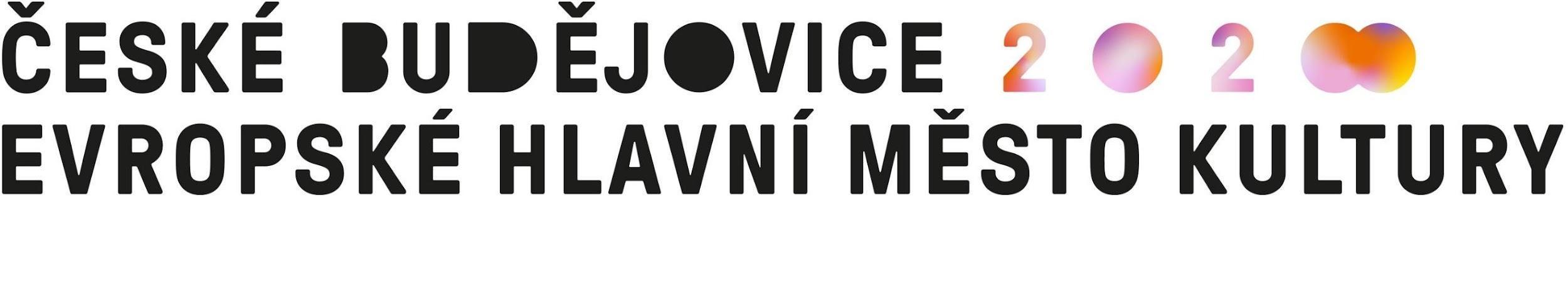 ODBĚRATEL: České Budějovice – Evropské hlavní město kultury, z.ú.                         Nám. Přemysla Otakara II. 1/1                        370 01 České Budějovice                        IČ: 19311052	          DIČ: CZ19311052				DODAVATEL: 	Lukáš ČernýTřešňovka 1483373 41 Hluboká nad VltavouIČO: 88620352					Platnost objednávky do: 	30. 11. 2023					Termín dodání:			30. 11. 2023Místo dodání:Forma úhrady: 		 	bankovním převodemPředmět objednávky:								Příprava výběrového řízení na pozici Executive DirectorPříprava nástroje pro projektové řízení organizaceŘízení procesu implementaceCena 380 Kč/hod. Fakturace dle odpracovaných hodin. Celková cena uvedené na objednávce je maximální.Cena celkem:									97 500,- CZKDatum vystavení objednávky: 1. 9. 2023Vystavil: Barbora GenyPřijetí objednávky dodavatelem dne 1. 9. 2023………………………………………………………………………								podpis dodavatele